Escola Municipal de Educação Básica Augustinho Marcon.Catanduvas, 27/04/2020.Segunda-feira.Professora: Alexandra Vieira dos Santos 4º ano 01 e 4º ano 02ATIVIDADES DO 4º ANO PARA A SEMANA DE 27 A 30/04Queridos alunos, pais e/ou responsáveis:Seguem atividades para que continuem desenvolvendo DISTRIBUINDO-AS NO DECORRER DA SEMANA. Copiem cada atividade no seu caderno específico, mantendo-os organizados.Não esqueçam de passar o traço ao final de cada atividade, utilizando a régua e o lápis de cor.Colocar a data de acordo com a da professora,ok.SINTO SAUDADES!	DEUS OS ABENÇOE!	FIQUE EM CASA!ATIVIDADE 1 – LÍNGUA PORTUGUESADando continuidade à nossa Sequência Didática da Fábula: O Leão e o Ratinho. Copiar no caderno de Português.Após a lista de convidados elaborada em seu caderno, chegou a hora de construir o convite da festa. Este é outro gênero textual muito rico, pois é amplamente utilizado em nosso cotidiano, por isso, também é importante trabalhar com ele.Informações sobre Convite:O convite é um documento feito manualmente ou digitado com a finalidade de convocar um grupo ou apenas uma pessoa a participar de um evento, reunião, festa ou acontecimento.Os convites mais conhecidos e utilizados são:Convite de casamento,Convite de chá de bebê,Convite de aniversário eConvite de formatura.Ao elaborar um convite, é preciso tomar bastante cuidado para que não falte nenhuma informação necessária. Um bom convite, seja qual for sua finalidade, precisa sempre contém informações precisas.Assim, não restará ao destinatário dúvidas sobre o evento do qual irá participar. Para que isso ocorra, é preciso nunca se esquecer de informar:Qual o tipo de evento: deixar claro qual a finalidade do evento, se será mais casual ou profissional, para que a pessoa utilize a vestimenta correta. Caso o evento seja temático, enfatize esse ponto em seu convite.Endereço: não se esquecer de colocar endereço completo de onde ocorrerá o evento e, se possível, colocar pontos de referência para que o convidado não tenha transtornos.Data e hora: o dia e o horário do evento devem ser colocados de forma destacada em um convite, para que o destinatário não tenha dúvidas.Siga as instruções para elaborar um convite. Exemplo: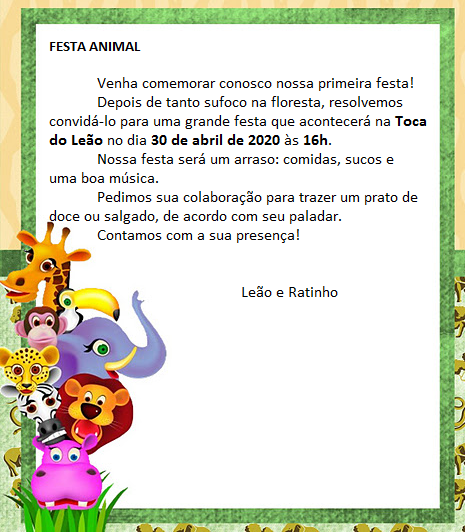 OBSERVAÇÃO: Seja criativo(a) no seu convite, poderá usar materiais diversos para confeccioná-lo ( papel colorido, fitas, recortes de figuras etc...), não esqueça de enviar a foto (até dia 30/04) para o watts da Professora Alexandra para ser avaliado(a). ATIVIDADE 2 - PRODUÇÃO DE TEXTONo caderno de Português: Vamos produzir um texto sobre a lição que o Leão aprendeu. Para isso, leia as seguintes orientações: Pense nas características e na estrutura do texto; 	Siga as dicas:Releia os textos várias vezes;Veja se é preciso acrescentar mais informações;Observe se escreveu o título;Verifique se usou letra maiúscula no começo das frases;Pesquise a escrita de palavras que despertaram dúvidas;Cuide os erros ortográficos;Verifique se mensagem pode ser compreendida pelo leitor.Título para o texto: “Valores nas Fábulas”;Valores nas fábulasO Leão aprendeu uma importante lição com o Ratinho, e você pode levar esses ensinamentos com você também. Escreva abaixo os valores que nós temos que ter com as outras pessoas, com os animais e as plantas.ATIVIDADE 3 – MATEMÁTICACopiar no caderno de matemática: TRABALHANDO COM A MATEMÁTICA 1- No dia da festa cada animal levou coisas gostosas. Preencha com o nome do convidado e o que cada um contribuiu:  Exemplo: Em seguida, elabore um gráfico, a fim de que percebam a quantidade de comida que cada animal compartilhou na festa.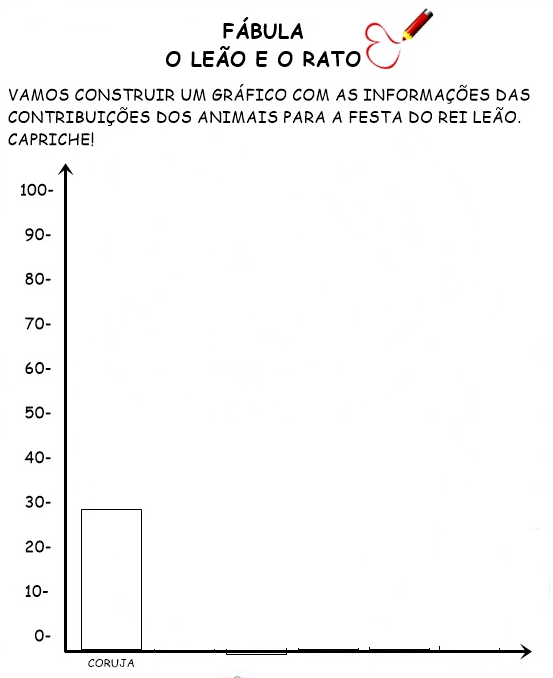 INTERPRETAÇÃO DO GRÁFICODepois que o gráfico estiver pronto converse com seus familiares e responda:O que cada animal levou para a festa?Quais os animais participaram da festa?Qual foi o animal que mais contribuiu com a comida?Qual o animal que contribuiu com a menor quantidade de comida?Qual a diferença entre quem levou mais e quem levou menos comida?Você já foi convidado para uma festa na qual sua contribuição fosse necessária? A partir das questões respondidas da atividade 3. Elabore 3 problemas envolvendo as informações do gráfico (pode ser adição, subtração ou multiplicação):Complete a tabela a seguir de acordo com a informações do gráfico:ATIVIDADE 4 – ESTUDE A TABUADAATIVIDADE 5 – FAÇA BOAS LEITURASBOA SEMANA! BJSNOME DOS CONVIDADOSSEU PRATO PREFERIDO1- Dona Coruja30 camundongos recheados2-3-4-5-6-7-8-9-10-Quantidade de comida que cada animal levouDobro (x2)Triplo (x3)Quadruplo (x4)Quíntuplo (x5)